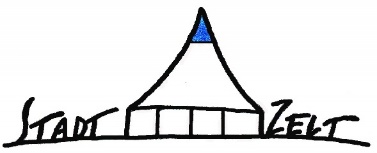 „DAS FISCHESSEN 2018“„DAS FISCHESSEN 2018“„DAS FISCHESSEN 2018“„DAS FISCHESSEN 2018“„DAS FISCHESSEN 2018“„DAS FISCHESSEN 2018“Knusprig Fischfilets (Zander) mit 
Freischarensauce und Wurzelbrot		Fr.	18.00Spezialabfüllung für das Fischessen von Mike’s WeinloftWeisswein Müller-Thurgau, Fehr und Engeli, Ueken	75 cl	Fr. 	33.00Müller-Thurgau, Fehr und Engeli, Ueken	50 cl	Fr. 	22.00  - Glas	10 cl	Fr. 	4.50RotweinPinot Noir, Fehr und Engeli Ueken	50 cl	Fr.	22.00 - Glas	10 cl	Fr.	4.50BierFeldschlösschen Original	33 cl	Fr.	4.50MineralwasserHenniez rot (mit CO2)	50 cl	Fr.	4.50Henniez blau (ohne CO2)	50 cl	Fr.	4.50Rivella blau	50 cl	Fr.	4.50Coca-Cola	50 cl	Fr.	4.50Ice Tea Lemon	50 cl	Fr.	4.50Ramseier Apfelschorle	50 cl	Fr.	4.50Kaffee, DessertKaffee / Espresso		Fr.	4.00Zeltkaffee (mit Napoleon à l’Orange und Schlagrahm)	Fr.	6.00Crèmeschnitte 		Fr.	5.00Cornet, Bio Glace von Bio Peter (diverse Sorten)	Fr.	6.00Stängel, Bio Glace von Bio Peter (diverse Sorten)	Fr. 	3.50Mohrenkopf (Dubler)		Fr.	1.50	Knusprig Fischfilets (Zander) mit 
Freischarensauce und Wurzelbrot		Fr.	18.00Spezialabfüllung für das Fischessen von Mike’s WeinloftWeisswein Müller-Thurgau, Fehr und Engeli, Ueken	75 cl	Fr. 	33.00Müller-Thurgau, Fehr und Engeli, Ueken	50 cl	Fr. 	22.00  - Glas	10 cl	Fr. 	4.50RotweinPinot Noir, Fehr und Engeli Ueken	50 cl	Fr.	22.00 - Glas	10 cl	Fr.	4.50BierFeldschlösschen Original	33 cl	Fr.	4.50MineralwasserHenniez rot (mit CO2)	50 cl	Fr.	4.50Henniez blau (ohne CO2)	50 cl	Fr.	4.50Rivella blau	50 cl	Fr.	4.50Coca-Cola	50 cl	Fr.	4.50Ice Tea Lemon	50 cl	Fr.	4.50Ramseier Apfelschorle	50 cl	Fr.	4.50Kaffee, DessertKaffee / Espresso		Fr.	4.00Zeltkaffee (mit Napoleon à l’Orange und Schlagrahm)	Fr.	6.00Crèmeschnitte 		Fr.	5.00Cornet, Bio Glace von Bio Peter (diverse Sorten)	Fr.	6.00Stängel, Bio Glace von Bio Peter (diverse Sorten)	Fr. 	3.50Mohrenkopf (Dubler)		Fr.	1.50	Knusprig Fischfilets (Zander) mit 
Freischarensauce und Wurzelbrot		Fr.	18.00Spezialabfüllung für das Fischessen von Mike’s WeinloftWeisswein Müller-Thurgau, Fehr und Engeli, Ueken	75 cl	Fr. 	33.00Müller-Thurgau, Fehr und Engeli, Ueken	50 cl	Fr. 	22.00  - Glas	10 cl	Fr. 	4.50RotweinPinot Noir, Fehr und Engeli Ueken	50 cl	Fr.	22.00 - Glas	10 cl	Fr.	4.50BierFeldschlösschen Original	33 cl	Fr.	4.50MineralwasserHenniez rot (mit CO2)	50 cl	Fr.	4.50Henniez blau (ohne CO2)	50 cl	Fr.	4.50Rivella blau	50 cl	Fr.	4.50Coca-Cola	50 cl	Fr.	4.50Ice Tea Lemon	50 cl	Fr.	4.50Ramseier Apfelschorle	50 cl	Fr.	4.50Kaffee, DessertKaffee / Espresso		Fr.	4.00Zeltkaffee (mit Napoleon à l’Orange und Schlagrahm)	Fr.	6.00Crèmeschnitte 		Fr.	5.00Cornet, Bio Glace von Bio Peter (diverse Sorten)	Fr.	6.00Stängel, Bio Glace von Bio Peter (diverse Sorten)	Fr. 	3.50Mohrenkopf (Dubler)		Fr.	1.50	Knusprig Fischfilets (Zander) mit 
Freischarensauce und Wurzelbrot		Fr.	18.00Spezialabfüllung für das Fischessen von Mike’s WeinloftWeisswein Müller-Thurgau, Fehr und Engeli, Ueken	75 cl	Fr. 	33.00Müller-Thurgau, Fehr und Engeli, Ueken	50 cl	Fr. 	22.00  - Glas	10 cl	Fr. 	4.50RotweinPinot Noir, Fehr und Engeli Ueken	50 cl	Fr.	22.00 - Glas	10 cl	Fr.	4.50BierFeldschlösschen Original	33 cl	Fr.	4.50MineralwasserHenniez rot (mit CO2)	50 cl	Fr.	4.50Henniez blau (ohne CO2)	50 cl	Fr.	4.50Rivella blau	50 cl	Fr.	4.50Coca-Cola	50 cl	Fr.	4.50Ice Tea Lemon	50 cl	Fr.	4.50Ramseier Apfelschorle	50 cl	Fr.	4.50Kaffee, DessertKaffee / Espresso		Fr.	4.00Zeltkaffee (mit Napoleon à l’Orange und Schlagrahm)	Fr.	6.00Crèmeschnitte 		Fr.	5.00Cornet, Bio Glace von Bio Peter (diverse Sorten)	Fr.	6.00Stängel, Bio Glace von Bio Peter (diverse Sorten)	Fr. 	3.50Mohrenkopf (Dubler)		Fr.	1.50	Knusprig Fischfilets (Zander) mit 
Freischarensauce und Wurzelbrot		Fr.	18.00Spezialabfüllung für das Fischessen von Mike’s WeinloftWeisswein Müller-Thurgau, Fehr und Engeli, Ueken	75 cl	Fr. 	33.00Müller-Thurgau, Fehr und Engeli, Ueken	50 cl	Fr. 	22.00  - Glas	10 cl	Fr. 	4.50RotweinPinot Noir, Fehr und Engeli Ueken	50 cl	Fr.	22.00 - Glas	10 cl	Fr.	4.50BierFeldschlösschen Original	33 cl	Fr.	4.50MineralwasserHenniez rot (mit CO2)	50 cl	Fr.	4.50Henniez blau (ohne CO2)	50 cl	Fr.	4.50Rivella blau	50 cl	Fr.	4.50Coca-Cola	50 cl	Fr.	4.50Ice Tea Lemon	50 cl	Fr.	4.50Ramseier Apfelschorle	50 cl	Fr.	4.50Kaffee, DessertKaffee / Espresso		Fr.	4.00Zeltkaffee (mit Napoleon à l’Orange und Schlagrahm)	Fr.	6.00Crèmeschnitte 		Fr.	5.00Cornet, Bio Glace von Bio Peter (diverse Sorten)	Fr.	6.00Stängel, Bio Glace von Bio Peter (diverse Sorten)	Fr. 	3.50Mohrenkopf (Dubler)		Fr.	1.50	Knusprig Fischfilets (Zander) mit 
Freischarensauce und Wurzelbrot		Fr.	18.00Spezialabfüllung für das Fischessen von Mike’s WeinloftWeisswein Müller-Thurgau, Fehr und Engeli, Ueken	75 cl	Fr. 	33.00Müller-Thurgau, Fehr und Engeli, Ueken	50 cl	Fr. 	22.00  - Glas	10 cl	Fr. 	4.50RotweinPinot Noir, Fehr und Engeli Ueken	50 cl	Fr.	22.00 - Glas	10 cl	Fr.	4.50BierFeldschlösschen Original	33 cl	Fr.	4.50MineralwasserHenniez rot (mit CO2)	50 cl	Fr.	4.50Henniez blau (ohne CO2)	50 cl	Fr.	4.50Rivella blau	50 cl	Fr.	4.50Coca-Cola	50 cl	Fr.	4.50Ice Tea Lemon	50 cl	Fr.	4.50Ramseier Apfelschorle	50 cl	Fr.	4.50Kaffee, DessertKaffee / Espresso		Fr.	4.00Zeltkaffee (mit Napoleon à l’Orange und Schlagrahm)	Fr.	6.00Crèmeschnitte 		Fr.	5.00Cornet, Bio Glace von Bio Peter (diverse Sorten)	Fr.	6.00Stängel, Bio Glace von Bio Peter (diverse Sorten)	Fr. 	3.50Mohrenkopf (Dubler)		Fr.	1.50	Bitte beachten Sie die RückseiteBitte beachten Sie die RückseiteBitte beachten Sie die RückseiteBitte beachten Sie die RückseiteBitte beachten Sie die RückseiteBitte beachten Sie die Rückseite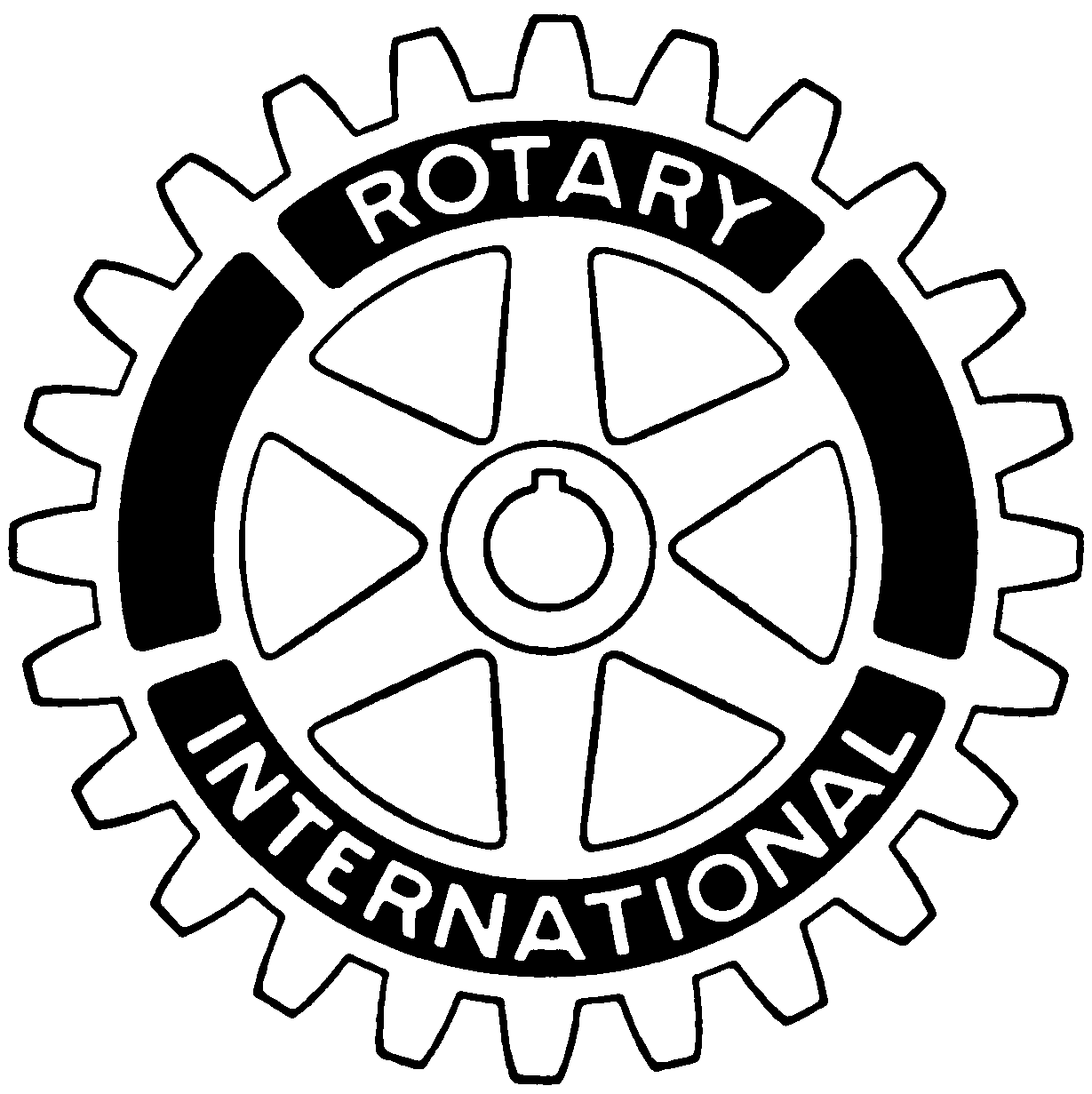 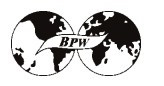 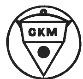 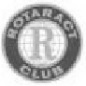 Rotary LenzburgRotary Lenzburg-SeetalRotary LenzburgRotary Lenzburg-SeetalBPW LenzburgFreischaren KücheRotaract MittellandRotaract Mittelland„DAS FISCHESSEN 2018“„DAS FISCHESSEN 2018“„DAS FISCHESSEN 2018“„DAS FISCHESSEN 2018“„DAS FISCHESSEN 2018“„DAS FISCHESSEN 2018“Knusprig Fischfilets (Zander) mit 
Freischarensauce und Wurzelbrot		Fr.	18.00Spezialabfüllung für das Fischessen von Mike’s WeinloftWeisswein Müller-Thurgau, Fehr und Engeli, Ueken	75 cl	Fr. 	33.00Müller-Thurgau, Fehr und Engeli, Ueken	50 cl	Fr. 	22.00  - Glas	10 cl	Fr. 	4.50RotweinPinot Noir, Fehr und Engeli Ueken	50 cl	Fr.	22.00 - Glas	10 cl	Fr.	4.50BierFeldschlösschen Original	33 cl	Fr.	4.50MineralwasserHenniez rot (mit CO2)	50 cl	Fr.	4.50Henniez blau (ohne CO2)	50 cl	Fr.	4.50Rivella blau	50 cl	Fr.	4.50Coca-Cola	50 cl	Fr.	4.50Ice Tea Lemon	50 cl	Fr.	4.50Ramseier Apfelschorle	50 cl	Fr.	4.50Kaffee, DessertKaffee / Espresso		Fr.	4.00Zeltkaffee (mit Napoleon à l’Orange und Schlagrahm)	Fr.	6.00Crèmeschnitte 		Fr.	5.00Cornet, Bio Glace von Bio Peter (diverse Sorten)	Fr.	6.00Stängel, Bio Glace von Bio Peter (diverse Sorten)	Fr. 	3.50Mohrenkopf (Dubler)		Fr.	1.50	Knusprig Fischfilets (Zander) mit 
Freischarensauce und Wurzelbrot		Fr.	18.00Spezialabfüllung für das Fischessen von Mike’s WeinloftWeisswein Müller-Thurgau, Fehr und Engeli, Ueken	75 cl	Fr. 	33.00Müller-Thurgau, Fehr und Engeli, Ueken	50 cl	Fr. 	22.00  - Glas	10 cl	Fr. 	4.50RotweinPinot Noir, Fehr und Engeli Ueken	50 cl	Fr.	22.00 - Glas	10 cl	Fr.	4.50BierFeldschlösschen Original	33 cl	Fr.	4.50MineralwasserHenniez rot (mit CO2)	50 cl	Fr.	4.50Henniez blau (ohne CO2)	50 cl	Fr.	4.50Rivella blau	50 cl	Fr.	4.50Coca-Cola	50 cl	Fr.	4.50Ice Tea Lemon	50 cl	Fr.	4.50Ramseier Apfelschorle	50 cl	Fr.	4.50Kaffee, DessertKaffee / Espresso		Fr.	4.00Zeltkaffee (mit Napoleon à l’Orange und Schlagrahm)	Fr.	6.00Crèmeschnitte 		Fr.	5.00Cornet, Bio Glace von Bio Peter (diverse Sorten)	Fr.	6.00Stängel, Bio Glace von Bio Peter (diverse Sorten)	Fr. 	3.50Mohrenkopf (Dubler)		Fr.	1.50	Knusprig Fischfilets (Zander) mit 
Freischarensauce und Wurzelbrot		Fr.	18.00Spezialabfüllung für das Fischessen von Mike’s WeinloftWeisswein Müller-Thurgau, Fehr und Engeli, Ueken	75 cl	Fr. 	33.00Müller-Thurgau, Fehr und Engeli, Ueken	50 cl	Fr. 	22.00  - Glas	10 cl	Fr. 	4.50RotweinPinot Noir, Fehr und Engeli Ueken	50 cl	Fr.	22.00 - Glas	10 cl	Fr.	4.50BierFeldschlösschen Original	33 cl	Fr.	4.50MineralwasserHenniez rot (mit CO2)	50 cl	Fr.	4.50Henniez blau (ohne CO2)	50 cl	Fr.	4.50Rivella blau	50 cl	Fr.	4.50Coca-Cola	50 cl	Fr.	4.50Ice Tea Lemon	50 cl	Fr.	4.50Ramseier Apfelschorle	50 cl	Fr.	4.50Kaffee, DessertKaffee / Espresso		Fr.	4.00Zeltkaffee (mit Napoleon à l’Orange und Schlagrahm)	Fr.	6.00Crèmeschnitte 		Fr.	5.00Cornet, Bio Glace von Bio Peter (diverse Sorten)	Fr.	6.00Stängel, Bio Glace von Bio Peter (diverse Sorten)	Fr. 	3.50Mohrenkopf (Dubler)		Fr.	1.50	Knusprig Fischfilets (Zander) mit 
Freischarensauce und Wurzelbrot		Fr.	18.00Spezialabfüllung für das Fischessen von Mike’s WeinloftWeisswein Müller-Thurgau, Fehr und Engeli, Ueken	75 cl	Fr. 	33.00Müller-Thurgau, Fehr und Engeli, Ueken	50 cl	Fr. 	22.00  - Glas	10 cl	Fr. 	4.50RotweinPinot Noir, Fehr und Engeli Ueken	50 cl	Fr.	22.00 - Glas	10 cl	Fr.	4.50BierFeldschlösschen Original	33 cl	Fr.	4.50MineralwasserHenniez rot (mit CO2)	50 cl	Fr.	4.50Henniez blau (ohne CO2)	50 cl	Fr.	4.50Rivella blau	50 cl	Fr.	4.50Coca-Cola	50 cl	Fr.	4.50Ice Tea Lemon	50 cl	Fr.	4.50Ramseier Apfelschorle	50 cl	Fr.	4.50Kaffee, DessertKaffee / Espresso		Fr.	4.00Zeltkaffee (mit Napoleon à l’Orange und Schlagrahm)	Fr.	6.00Crèmeschnitte 		Fr.	5.00Cornet, Bio Glace von Bio Peter (diverse Sorten)	Fr.	6.00Stängel, Bio Glace von Bio Peter (diverse Sorten)	Fr. 	3.50Mohrenkopf (Dubler)		Fr.	1.50	Knusprig Fischfilets (Zander) mit 
Freischarensauce und Wurzelbrot		Fr.	18.00Spezialabfüllung für das Fischessen von Mike’s WeinloftWeisswein Müller-Thurgau, Fehr und Engeli, Ueken	75 cl	Fr. 	33.00Müller-Thurgau, Fehr und Engeli, Ueken	50 cl	Fr. 	22.00  - Glas	10 cl	Fr. 	4.50RotweinPinot Noir, Fehr und Engeli Ueken	50 cl	Fr.	22.00 - Glas	10 cl	Fr.	4.50BierFeldschlösschen Original	33 cl	Fr.	4.50MineralwasserHenniez rot (mit CO2)	50 cl	Fr.	4.50Henniez blau (ohne CO2)	50 cl	Fr.	4.50Rivella blau	50 cl	Fr.	4.50Coca-Cola	50 cl	Fr.	4.50Ice Tea Lemon	50 cl	Fr.	4.50Ramseier Apfelschorle	50 cl	Fr.	4.50Kaffee, DessertKaffee / Espresso		Fr.	4.00Zeltkaffee (mit Napoleon à l’Orange und Schlagrahm)	Fr.	6.00Crèmeschnitte 		Fr.	5.00Cornet, Bio Glace von Bio Peter (diverse Sorten)	Fr.	6.00Stängel, Bio Glace von Bio Peter (diverse Sorten)	Fr. 	3.50Mohrenkopf (Dubler)		Fr.	1.50	Knusprig Fischfilets (Zander) mit 
Freischarensauce und Wurzelbrot		Fr.	18.00Spezialabfüllung für das Fischessen von Mike’s WeinloftWeisswein Müller-Thurgau, Fehr und Engeli, Ueken	75 cl	Fr. 	33.00Müller-Thurgau, Fehr und Engeli, Ueken	50 cl	Fr. 	22.00  - Glas	10 cl	Fr. 	4.50RotweinPinot Noir, Fehr und Engeli Ueken	50 cl	Fr.	22.00 - Glas	10 cl	Fr.	4.50BierFeldschlösschen Original	33 cl	Fr.	4.50MineralwasserHenniez rot (mit CO2)	50 cl	Fr.	4.50Henniez blau (ohne CO2)	50 cl	Fr.	4.50Rivella blau	50 cl	Fr.	4.50Coca-Cola	50 cl	Fr.	4.50Ice Tea Lemon	50 cl	Fr.	4.50Ramseier Apfelschorle	50 cl	Fr.	4.50Kaffee, DessertKaffee / Espresso		Fr.	4.00Zeltkaffee (mit Napoleon à l’Orange und Schlagrahm)	Fr.	6.00Crèmeschnitte 		Fr.	5.00Cornet, Bio Glace von Bio Peter (diverse Sorten)	Fr.	6.00Stängel, Bio Glace von Bio Peter (diverse Sorten)	Fr. 	3.50Mohrenkopf (Dubler)		Fr.	1.50	Bitte beachten Sie die RückseiteBitte beachten Sie die RückseiteBitte beachten Sie die RückseiteBitte beachten Sie die RückseiteBitte beachten Sie die RückseiteBitte beachten Sie die RückseiteRotary LenzburgRotary Lenzburg-SeetalRotary LenzburgRotary Lenzburg-SeetalBPW LenzburgFreischaren KücheRotaract MittellandRotaract Mittelland„DAS FISCHESSEN 2018“„DAS FISCHESSEN 2018“„DAS FISCHESSEN 2018“„DAS FISCHESSEN 2018“„DAS FISCHESSEN 2018“„DAS FISCHESSEN 2018“Der Reinerlös vom "DAS FISCHESSEN im Stadtzelt" kommt gemeinnützigen oder kulturellen Zwecken und Projekten zugute. In diesem Jahr werden zwei Institutionen aus dem Bereich Musik unterstützt: Der Kinder- und Jugendchor Lenzburger Kantorei und das Projekt „Klassenmusizieren mit Blasinstrumenten“ der Regionalschule Lenzburg. Die Lenzburger Kantorei bietet interessierten Schülerinnen und Schülern die Möglichkeit, von Fachpersonen in den Gesang eingeführt zu werden. Die Lenzburger Kantorei leistet damit als Verein einen wichtigen Beitrag zur Jugend- und Begabtenförderung. Ein besonderes Merkmal der Regionalschule Lenzburg ist die Förderung musischer Aktivitäten mit spielerischer Selbsterfahrung. Jedes Primarschulkind lernt ein Blasinstrument und spielt im Klassenorchester vom ersten Ton an miteinander und füreinander. Ziel des Projektes „Klassenmusizieren mit Blasinstrumenten“ ist es, allen Schülerinnen und Schüler geeignete Instrumente zur Verfügung stellen zu können.Die Organisatoren von "DAS FISCHESSEN im Stadtzelt" danken Ihnen, sehr verehrte Gäste, für die grosszügige Unterstützung.Der Reinerlös vom "DAS FISCHESSEN im Stadtzelt" kommt gemeinnützigen oder kulturellen Zwecken und Projekten zugute. In diesem Jahr werden zwei Institutionen aus dem Bereich Musik unterstützt: Der Kinder- und Jugendchor Lenzburger Kantorei und das Projekt „Klassenmusizieren mit Blasinstrumenten“ der Regionalschule Lenzburg. Die Lenzburger Kantorei bietet interessierten Schülerinnen und Schülern die Möglichkeit, von Fachpersonen in den Gesang eingeführt zu werden. Die Lenzburger Kantorei leistet damit als Verein einen wichtigen Beitrag zur Jugend- und Begabtenförderung. Ein besonderes Merkmal der Regionalschule Lenzburg ist die Förderung musischer Aktivitäten mit spielerischer Selbsterfahrung. Jedes Primarschulkind lernt ein Blasinstrument und spielt im Klassenorchester vom ersten Ton an miteinander und füreinander. Ziel des Projektes „Klassenmusizieren mit Blasinstrumenten“ ist es, allen Schülerinnen und Schüler geeignete Instrumente zur Verfügung stellen zu können.Die Organisatoren von "DAS FISCHESSEN im Stadtzelt" danken Ihnen, sehr verehrte Gäste, für die grosszügige Unterstützung.Der Reinerlös vom "DAS FISCHESSEN im Stadtzelt" kommt gemeinnützigen oder kulturellen Zwecken und Projekten zugute. In diesem Jahr werden zwei Institutionen aus dem Bereich Musik unterstützt: Der Kinder- und Jugendchor Lenzburger Kantorei und das Projekt „Klassenmusizieren mit Blasinstrumenten“ der Regionalschule Lenzburg. Die Lenzburger Kantorei bietet interessierten Schülerinnen und Schülern die Möglichkeit, von Fachpersonen in den Gesang eingeführt zu werden. Die Lenzburger Kantorei leistet damit als Verein einen wichtigen Beitrag zur Jugend- und Begabtenförderung. Ein besonderes Merkmal der Regionalschule Lenzburg ist die Förderung musischer Aktivitäten mit spielerischer Selbsterfahrung. Jedes Primarschulkind lernt ein Blasinstrument und spielt im Klassenorchester vom ersten Ton an miteinander und füreinander. Ziel des Projektes „Klassenmusizieren mit Blasinstrumenten“ ist es, allen Schülerinnen und Schüler geeignete Instrumente zur Verfügung stellen zu können.Die Organisatoren von "DAS FISCHESSEN im Stadtzelt" danken Ihnen, sehr verehrte Gäste, für die grosszügige Unterstützung.Der Reinerlös vom "DAS FISCHESSEN im Stadtzelt" kommt gemeinnützigen oder kulturellen Zwecken und Projekten zugute. In diesem Jahr werden zwei Institutionen aus dem Bereich Musik unterstützt: Der Kinder- und Jugendchor Lenzburger Kantorei und das Projekt „Klassenmusizieren mit Blasinstrumenten“ der Regionalschule Lenzburg. Die Lenzburger Kantorei bietet interessierten Schülerinnen und Schülern die Möglichkeit, von Fachpersonen in den Gesang eingeführt zu werden. Die Lenzburger Kantorei leistet damit als Verein einen wichtigen Beitrag zur Jugend- und Begabtenförderung. Ein besonderes Merkmal der Regionalschule Lenzburg ist die Förderung musischer Aktivitäten mit spielerischer Selbsterfahrung. Jedes Primarschulkind lernt ein Blasinstrument und spielt im Klassenorchester vom ersten Ton an miteinander und füreinander. Ziel des Projektes „Klassenmusizieren mit Blasinstrumenten“ ist es, allen Schülerinnen und Schüler geeignete Instrumente zur Verfügung stellen zu können.Die Organisatoren von "DAS FISCHESSEN im Stadtzelt" danken Ihnen, sehr verehrte Gäste, für die grosszügige Unterstützung.Der Reinerlös vom "DAS FISCHESSEN im Stadtzelt" kommt gemeinnützigen oder kulturellen Zwecken und Projekten zugute. In diesem Jahr werden zwei Institutionen aus dem Bereich Musik unterstützt: Der Kinder- und Jugendchor Lenzburger Kantorei und das Projekt „Klassenmusizieren mit Blasinstrumenten“ der Regionalschule Lenzburg. Die Lenzburger Kantorei bietet interessierten Schülerinnen und Schülern die Möglichkeit, von Fachpersonen in den Gesang eingeführt zu werden. Die Lenzburger Kantorei leistet damit als Verein einen wichtigen Beitrag zur Jugend- und Begabtenförderung. Ein besonderes Merkmal der Regionalschule Lenzburg ist die Förderung musischer Aktivitäten mit spielerischer Selbsterfahrung. Jedes Primarschulkind lernt ein Blasinstrument und spielt im Klassenorchester vom ersten Ton an miteinander und füreinander. Ziel des Projektes „Klassenmusizieren mit Blasinstrumenten“ ist es, allen Schülerinnen und Schüler geeignete Instrumente zur Verfügung stellen zu können.Die Organisatoren von "DAS FISCHESSEN im Stadtzelt" danken Ihnen, sehr verehrte Gäste, für die grosszügige Unterstützung.Der Reinerlös vom "DAS FISCHESSEN im Stadtzelt" kommt gemeinnützigen oder kulturellen Zwecken und Projekten zugute. In diesem Jahr werden zwei Institutionen aus dem Bereich Musik unterstützt: Der Kinder- und Jugendchor Lenzburger Kantorei und das Projekt „Klassenmusizieren mit Blasinstrumenten“ der Regionalschule Lenzburg. Die Lenzburger Kantorei bietet interessierten Schülerinnen und Schülern die Möglichkeit, von Fachpersonen in den Gesang eingeführt zu werden. Die Lenzburger Kantorei leistet damit als Verein einen wichtigen Beitrag zur Jugend- und Begabtenförderung. Ein besonderes Merkmal der Regionalschule Lenzburg ist die Förderung musischer Aktivitäten mit spielerischer Selbsterfahrung. Jedes Primarschulkind lernt ein Blasinstrument und spielt im Klassenorchester vom ersten Ton an miteinander und füreinander. Ziel des Projektes „Klassenmusizieren mit Blasinstrumenten“ ist es, allen Schülerinnen und Schüler geeignete Instrumente zur Verfügung stellen zu können.Die Organisatoren von "DAS FISCHESSEN im Stadtzelt" danken Ihnen, sehr verehrte Gäste, für die grosszügige Unterstützung.Wir danken unseren Sponsoren:Wir danken unseren Sponsoren:Wir danken unseren Sponsoren:Wir danken unseren Sponsoren:Wir danken unseren Sponsoren:Wir danken unseren Sponsoren:Artoz-PapierBecker | Gurini | Hanhart | Vogt   Rechtsanwälte + Notariat Bio Peter Die Mobiliar VersicherungenElektro Eglin AGGemeinde Möriken-WildeggArtoz-PapierBecker | Gurini | Hanhart | Vogt   Rechtsanwälte + Notariat Bio Peter Die Mobiliar VersicherungenElektro Eglin AGGemeinde Möriken-WildeggArtoz-PapierBecker | Gurini | Hanhart | Vogt   Rechtsanwälte + Notariat Bio Peter Die Mobiliar VersicherungenElektro Eglin AGGemeinde Möriken-WildeggArtoz-PapierBecker | Gurini | Hanhart | Vogt   Rechtsanwälte + Notariat Bio Peter Die Mobiliar VersicherungenElektro Eglin AGGemeinde Möriken-WildeggGlobogal Seon Häfeli AG Hypothekarbank LenzburgLenzburger Bezirks-AnzeigerLüem Getränke HendschikenMike‘s WeinloftStadt Lenzburg Globogal Seon Häfeli AG Hypothekarbank LenzburgLenzburger Bezirks-AnzeigerLüem Getränke HendschikenMike‘s WeinloftStadt Lenzburg Menü auf der RückseiteMenü auf der RückseiteMenü auf der RückseiteMenü auf der RückseiteMenü auf der RückseiteMenü auf der RückseiteRotary LenzburgRotary Lenzburg-SeetalRotary LenzburgRotary Lenzburg-SeetalBPW LenzburgBPW LenzburgFreischaren KücheRotaract Mittelland„DAS FISCHESSEN 2018“„DAS FISCHESSEN 2018“„DAS FISCHESSEN 2018“„DAS FISCHESSEN 2018“Der Reinerlös vom "DAS FISCHESSEN im Stadtzelt" kommt gemeinnützigen oder kulturellen Zwecken und Projekten zugute. In diesem Jahr werden zwei Institutionen aus dem Bereich Musik unterstützt: Der Kinder- und Jugendchor Lenzburger Kantorei und das Projekt „Klassenmusizieren mit Blasinstrumenten“ der Regionalschule Lenzburg. Die Lenzburger Kantorei bietet interessierten Schülerinnen und Schülern die Möglichkeit, von Fachpersonen in den Gesang eingeführt zu werden. Die Lenzburger Kantorei leistet damit als Verein einen wichtigen Beitrag zur Jugend- und Begabtenförderung. Ein besonderes Merkmal der Regionalschule Lenzburg ist die Förderung musischer Aktivitäten mit spielerischer Selbsterfahrung. Jedes Primarschulkind lernt ein Blasinstrument und spielt im Klassenorchester vom ersten Ton an miteinander und füreinander. Ziel des Projektes „Klassenmusizieren mit Blasinstrumenten“ ist es, allen Schülerinnen und Schüler geeignete Instrumente zur Verfügung stellen zu können.Die Organisatoren von "DAS FISCHESSEN im Stadtzelt" danken Ihnen, sehr verehrte Gäste, für die grosszügige Unterstützung.Der Reinerlös vom "DAS FISCHESSEN im Stadtzelt" kommt gemeinnützigen oder kulturellen Zwecken und Projekten zugute. In diesem Jahr werden zwei Institutionen aus dem Bereich Musik unterstützt: Der Kinder- und Jugendchor Lenzburger Kantorei und das Projekt „Klassenmusizieren mit Blasinstrumenten“ der Regionalschule Lenzburg. Die Lenzburger Kantorei bietet interessierten Schülerinnen und Schülern die Möglichkeit, von Fachpersonen in den Gesang eingeführt zu werden. Die Lenzburger Kantorei leistet damit als Verein einen wichtigen Beitrag zur Jugend- und Begabtenförderung. Ein besonderes Merkmal der Regionalschule Lenzburg ist die Förderung musischer Aktivitäten mit spielerischer Selbsterfahrung. Jedes Primarschulkind lernt ein Blasinstrument und spielt im Klassenorchester vom ersten Ton an miteinander und füreinander. Ziel des Projektes „Klassenmusizieren mit Blasinstrumenten“ ist es, allen Schülerinnen und Schüler geeignete Instrumente zur Verfügung stellen zu können.Die Organisatoren von "DAS FISCHESSEN im Stadtzelt" danken Ihnen, sehr verehrte Gäste, für die grosszügige Unterstützung.Der Reinerlös vom "DAS FISCHESSEN im Stadtzelt" kommt gemeinnützigen oder kulturellen Zwecken und Projekten zugute. In diesem Jahr werden zwei Institutionen aus dem Bereich Musik unterstützt: Der Kinder- und Jugendchor Lenzburger Kantorei und das Projekt „Klassenmusizieren mit Blasinstrumenten“ der Regionalschule Lenzburg. Die Lenzburger Kantorei bietet interessierten Schülerinnen und Schülern die Möglichkeit, von Fachpersonen in den Gesang eingeführt zu werden. Die Lenzburger Kantorei leistet damit als Verein einen wichtigen Beitrag zur Jugend- und Begabtenförderung. Ein besonderes Merkmal der Regionalschule Lenzburg ist die Förderung musischer Aktivitäten mit spielerischer Selbsterfahrung. Jedes Primarschulkind lernt ein Blasinstrument und spielt im Klassenorchester vom ersten Ton an miteinander und füreinander. Ziel des Projektes „Klassenmusizieren mit Blasinstrumenten“ ist es, allen Schülerinnen und Schüler geeignete Instrumente zur Verfügung stellen zu können.Die Organisatoren von "DAS FISCHESSEN im Stadtzelt" danken Ihnen, sehr verehrte Gäste, für die grosszügige Unterstützung.Der Reinerlös vom "DAS FISCHESSEN im Stadtzelt" kommt gemeinnützigen oder kulturellen Zwecken und Projekten zugute. In diesem Jahr werden zwei Institutionen aus dem Bereich Musik unterstützt: Der Kinder- und Jugendchor Lenzburger Kantorei und das Projekt „Klassenmusizieren mit Blasinstrumenten“ der Regionalschule Lenzburg. Die Lenzburger Kantorei bietet interessierten Schülerinnen und Schülern die Möglichkeit, von Fachpersonen in den Gesang eingeführt zu werden. Die Lenzburger Kantorei leistet damit als Verein einen wichtigen Beitrag zur Jugend- und Begabtenförderung. Ein besonderes Merkmal der Regionalschule Lenzburg ist die Förderung musischer Aktivitäten mit spielerischer Selbsterfahrung. Jedes Primarschulkind lernt ein Blasinstrument und spielt im Klassenorchester vom ersten Ton an miteinander und füreinander. Ziel des Projektes „Klassenmusizieren mit Blasinstrumenten“ ist es, allen Schülerinnen und Schüler geeignete Instrumente zur Verfügung stellen zu können.Die Organisatoren von "DAS FISCHESSEN im Stadtzelt" danken Ihnen, sehr verehrte Gäste, für die grosszügige Unterstützung.Wir danken unseren Sponsoren:Wir danken unseren Sponsoren:Wir danken unseren Sponsoren:Wir danken unseren Sponsoren:Artoz-PapierBecker | Gurini | Hanhart | Vogt   Rechtsanwälte + Notariat Bio Peter Die Mobiliar VersicherungenElektro Eglin AGGemeinde Möriken-WildeggArtoz-PapierBecker | Gurini | Hanhart | Vogt   Rechtsanwälte + Notariat Bio Peter Die Mobiliar VersicherungenElektro Eglin AGGemeinde Möriken-WildeggGlobogal Seon Häfeli AG Hypothekarbank LenzburgLenzburger Bezirks-AnzeigerLüem Getränke HendschikenMike‘s WeinloftStadt Lenzburg Globogal Seon Häfeli AG Hypothekarbank LenzburgLenzburger Bezirks-AnzeigerLüem Getränke HendschikenMike‘s WeinloftStadt Lenzburg Menü auf der RückseiteMenü auf der RückseiteMenü auf der RückseiteMenü auf der RückseiteRotary LenzburgRotary Lenzburg-SeetalBPW LenzburgFreischaren KücheRotaract Mittelland